Министерство труда, занятости и трудовых ресурсов НСОГосударственное автономное профессиональное образовательное учреждение Новосибирской области«Новосибирский колледж легкой промышленности и сервиса»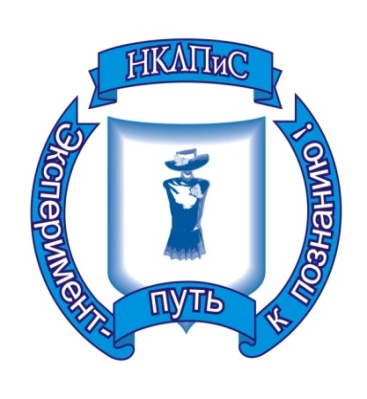 АДАПТИРОВАННАЯ ОБРАЗОВАТЕЛЬНАЯ ПРОГРАММА подготовки специалистов среднего звена по специальности 43.02.10 Туризм квалификация – специалист по туризмуформа обучения - очнаяНовосибирск, 2016 годАдаптированная образовательная программа подготовки специалистов среднего звена по специальности «Туризм» разработана на основе Федерального государственного образовательного стандарта (далее – ФГОС) по специальности среднего профессионального образования (далее – СПО) 43.02.10 Туризм, входящей в состав укрупненной группы специальностей 43.00.00 Сервис и туризм, и нормативно-методических документов Министерства образования и науки Российской Федерации, отраслевых нормативных документов, локальных нормативных актов, регулирующих инклюзивное образование Организация-разработчик: ГАПОУ НСО «Новосибирский колледж легкой промышленности и сервиса»СОДЕРЖАНИЕОбщие положения1.1. Нормативные правовые основы разработки адаптированной образовательной программыАдаптированная образовательная программа СПО по специальности 43.02.10 Туризм  – программа подготовки специалистов среднего звена, адаптированная для обучения инвалидов и лиц с ограниченными возможностями здоровья с учетом особенностей их психофизического развития, индивидуальных возможностей и при необходимости обеспечивающая коррекцию нарушений развития и социальную адаптацию указанных лиц.Нормативную правовую основу разработки адаптированной образовательной программы составляют:Федеральный закон от 24 ноября 1995 г. № 181-ФЗ «О социальной защите инвалидов в Российской Федерации»;Федеральный закон от 29 декабря 2012 г. № 273-ФЗ «Об образовании в Российской Федерации»;Государственная программа Российской Федерации «Доступная среда» на 2011-2020 годы, утвержденная постановлением Правительства Российской Федерации от 1 декабря 2015 года N 1297;Государственная программа Российской Федерации «Развитие образования» на 2013-2020 годы, утвержденная распоряжением Правительства Российской Федерации от 15 мая 2013 г. № 792-р;Положение о практике обучающихся, осваивающих основные профессиональные образовательные программы среднего профессионального образования, утвержденный приказом Министерства образования и науки Российской Федерации от 18 апреля 2013 г. №291 с изменениями, утвержденными приказом Министерства образования и науки Российской Федерации от 18 августа 2016 года №1061;Порядок организации и осуществления образовательной деятельности по образовательным программам среднего профессионального образования, утвержденный приказом Министерства образования и науки Российской Федерации от 14 июня 2013 г. № 464 с изменениями, утвержденными Приказом Минобрнауки РФ от 15 декабря 2014 года №1580	;Порядок проведения государственной итоговой аттестации по образовательным программам среднего профессионального образования, утвержденный приказом Министерства образования и науки Российской Федерации от 16 августа 2013 г. № 968 с изменениями, утвержденными Приказом Минобрнауки РФ от 31 января 2014 года №74	;Порядок применения организациями, осуществляющими образовательную деятельность, электронного обучения, дистанционных образовательных технологий при реализации образовательных программ, утвержденный приказом Министерства образования и науки Российской Федерации от 9 января 2014 г. № 2;Порядок приема граждан на обучение по образовательным программам среднего профессионального образования, утвержденный приказом Министерства образования и науки Российской Федерации 
от 23 января 2014 г. № 36 с изменениями, внесенными приказом Минобрнауки России от 11 декабря 2015 года № 1456;Федеральный государственный образовательный стандарт среднего профессионального образования по специальности 43.02.10 Туризм, утвержденный приказом Минобрнауки России от 07 мая 2014 г. №474 Локальные акты ГАПОУ НСО «Новосибирский колледж легкой промышленности и сервиса».Методическую основу разработки адаптированной образовательной программы составляют:Требования к организации образовательного процесса для обучения инвалидов и лиц с ограниченными возможностями здоровья в профессиональных образовательных организациях, в том числе оснащенности образовательного процесса (письмо Департамента подготовки рабочих кадров и ДПО Министерства образования и науки Российской Федерации 18 марта 2014 г. № 06-281)."Методические рекомендации по разработке и реализации адаптированных образовательных программ среднего профессионального образования", утвержденные Минобрнауки России 20.04.2015 №06-830вн.Нормативный срок освоения адаптированной образовательной программыСроки освоения адаптированной образовательной программы - ППССЗ по специальности 43.02.10 Туризм  базовой подготовки в очной форме обучения и присваиваемая квалификация составляют:Требования к абитуриентуИнвалид при поступлении на обучение по адаптированной образовательной программе должен предъявить индивидуальную программу реабилитации инвалида (ребенка-инвалида) с рекомендацией об обучении по данной специальности, содержащую информацию о необходимых специальных условиях обучения, а также сведения относительно рекомендованных условий и видов труда.Лицо с ограниченными возможностями здоровья при поступлении на обучение по адаптированной образовательной программе должно предъявить заключение психолого-медико-педагогической комиссии с рекомендацией 
об обучении по данной специальности, содержащее информацию 
о необходимых специальных условиях обучения.Характеристика профессиональной деятельности выпускников 
и требования к результатам освоения адаптированной образовательной программы2.1. Область и объекты профессиональной деятельностиОбласть профессиональной деятельности выпускников: формирование, продвижение и реализация туристского продукта, организация комплексного туристского обслуживания.Объектами профессиональной деятельности выпускников являются:запросы потребителей туристских услуг;туристские продукты;туристские ресурсы – природные, исторические, социально-культурные и другие объекты туристского показа, познавательного, делового, лечебно-оздоровительного, физкультурно-спортивного назначения;услуги: гостиниц и иных средств размещения; общественного питания; средств развлечения; экскурсионные, транспортные; туроператорские;технологии формирования, продвижения и реализации туристского продукта;справочные материалы по туризму, географии, истории, архитектуре, религии, достопримечательностям, социально-экономическому устройству стран, туристские каталоги;первичные трудовые коллективы.Виды профессиональной деятельности и компетенцииСпециалист по туризму   (по базовой подготовке) готовится к следующим видам деятельности:предоставление турагентских услуг,предоставление услуг по сопровождению туристов,предоставление туроператорских услуг,управление функциональным подразделением организации.В результате освоения адаптационной образовательной программы выпускник должен обладать общими компетенциями, включающими в себя способность: OK 1. Понимать сущность и социальную значимость своей будущей профессии, проявлять к ней устойчивый интерес.ОК 2. Организовывать собственную деятельность, выбирать типовые методы и способы выполнения профессиональных задач, оценивать их эффективность и качество.ОК 3. Принимать решения в стандартных и нестандартных ситуациях и нести за них ответственность.ОК 4. Осуществлять поиск и использование информации, необходимой для эффективного выполнения профессиональных задач, профессионального и личностного развития.ОК 5. Использовать информационно-коммуникационные технологии в профессиональной деятельности.ОК 6. Работать в коллективе и команде, эффективно общаться с коллегами, руководством, потребителями.ОК 7. Брать на себя ответственность за работу членов команды (подчиненных), результат выполнения заданий.ОК 8. Самостоятельно определять задачи профессионального и личностного развития, заниматься самообразованием, осознанно планировать повышение квалификации.ОК 9. Ориентироваться в условиях частой смены технологий в профессиональной деятельности.ОК 10. Исполнять воинскую обязанность, в том числе с применением полученных профессиональных знаний (для юношей).В результате освоения адаптационной образовательной программы выпускник должен обладать профессиональными компетенциями, соответствующими основным видам профессиональной деятельности:1. Предоставление турагентских услуг.ПК 1.1. Выявлять и анализировать запросы потребителя и возможности их реализации.ПК 1.2. Информировать потребителя о туристских продуктах.ПК 1.3. Взаимодействовать с туроператором по реализации и продвижению туристского продукта.ПК 1.4. Рассчитывать стоимость турпакета в соответствии с заявкой потребителя.ПК 1.5. Оформлять турпакет (турпутевки, ваучеры, страховые полисы).ПК 1.6. Выполнять работу по оказанию визовой поддержки потребителю.ПК 1.7. Оформлять документы строгой отчетности.2. Предоставление услуг по сопровождению туристов.ПК 2.1. Контролировать готовность группы, оборудования и транспортных средств к выходу на маршрут.ПК 2.2. Инструктировать туристов о правилах поведения на маршруте.ПК 2.3. Координировать и контролировать действия туристов на маршруте.ПК 2.4. Обеспечивать безопасность туристов на маршруте.ПК 2.5. Контролировать качество обслуживания туристов принимающей стороной.ПК 2.6. Оформлять отчетную документацию о туристской поездке.3. Предоставление туроператорских услуг.ПК 3.1. Проводить маркетинговые исследования рынка туристских услуг с целью формирования востребованного туристского продукта.ПК 3.2. Формировать туристский продукт.ПК 3.3. Рассчитывать стоимость туристского продукта.ПК 3.4. Взаимодействовать с турагентами по реализации и продвижению туристского продукта.4. Управление функциональным подразделением организации.ПК 4.1. Планировать деятельность подразделения.ПК 4.2. Организовывать и контролировать деятельность подчиненных.ПК 4.3. Оформлять отчетно-планирующую документацию.Документы, определяющие содержание и организацию образовательного процесса3.1. Учебный план (прилагается)Учебный план определяет качественные и количественные характеристики адаптированной образовательной программы: объемные параметры учебной нагрузки в целом, по годам обучения и по семестрам; перечень дисциплин, профессиональных модулей и их составных элементов (междисциплинарных курсов, учебной и производственной практик); последовательность изучения дисциплин и профессиональных модулей; виды учебных занятий; распределение различных форм промежуточной аттестации по годам обучения и по семестрам; распределение по семестрам и объемные показатели подготовки и проведения государственной итоговой аттестации.Учебный план для реализации адаптированной образовательной программы предусматривает адаптационные дисциплины (адаптационный учебный цикл), предназначенные для учета ограничений здоровья обучающихся инвалидов и обучающихся с ограниченными возможностями здоровья при формировании общих и профессиональных компетенций.Дисциплины, относящиеся к обязательной части учебных циклов, учебной и производственных практик, являются обязательными для освоения всеми обучающимися, в том числе инвалидами и лицами с ограниченными возможностями здоровья. При разработке учебного плана адаптированной образовательной программы увеличение срока получения профессионального образования инвалидами и лицами с ограниченными возможностями здоровья не предусмотрено. Максимальный объем учебной нагрузки обучающегося инвалида или обучающегося с ограниченными возможностями здоровья составляет 54 академических часа в неделю при шестидневной учебной неделе, включая все виды аудиторной и внеаудиторной (самостоятельной) учебной работы, всех учебных циклов и разделов адаптированной образовательной программы. Максимальный объем аудиторной нагрузки для инвалидов и лиц с ограниченными возможностями здоровья составляет 36 академических часов в неделю. Объемы вариативной части учебных циклов адаптированной образовательной программы, определенные во ФГОС СПО по специальности, реализованы в полном объеме и использованы на реализацию адаптационного учебного цикла.Вариативная часть учебных циклов адаптированной образовательной программы направлена на расширение и углубление подготовки, определяемой содержанием обязательной части, получения дополнительных компетенций, умений и знаний, необходимых для обеспечения конкурентоспособности выпускника в соответствии с запросами регионального рынка труда и возможностями продолжения образования за счет изучения вариативных дисциплин, междисциплинарных курсов, а также изучения дисциплин адаптационного учебного цикла.3.2. Календарный учебный график (прилагается)В календарном учебном графике указана последовательность реализации адаптированной образовательной программы по годам, включая теоретическое обучение, в том числе адаптационные дисциплины, практики, промежуточные и государственную итоговую аттестации, каникулы.3.3. Рабочие программы (прилагаются)Адаптированная образовательная программа включает рабочие программы:рабочие программы общеобразовательных дисциплин;рабочие программы учебных дисциплин общего гуманитарного и социально-экономического цикла;рабочие программы учебных дисциплин математического и общего естественно-научного цикла;рабочие программы дисциплин адаптационного учебного цикла;рабочие программы дисциплин и профессиональных модулей профессионального цикла;программы учебных и производственных практик;программу государственной итоговой аттестации.При реализации рабочих программ учебных дисциплин, профессиональных модулей, учебных и производственных практик, ГИА в рамках адаптированной образовательной программы предусмотрены специальные требования к условиям их реализации:- оборудование учебного кабинета для обучающихся с различными видами ограничений здоровья;- информационное обеспечение обучения, включающее предоставление учебных материалов в различных формах;- формы и методы контроля и оценки результатов обучения, адаптированные для обучающихся инвалидов и обучающихся 
с ограниченными возможностями здоровья.В рамках образовательной программы реализован раздел дисциплины «Физическая культура» для инвалидов и лиц с ограниченными возможностями здоровья, в том числе подвижные занятия адаптивной физкультурой в специально оборудованных спортивных, тренажерных залах или на открытом воздухе, которые проводятся педагогическими работниками, имеющими соответствующую подготовку. В программу дисциплины также включены часы, посвященные поддержанию здоровья и здорового образа жизни, технологиям здоровьесбережения с учетом ограничений здоровья обучающихся.Рабочие программы адаптационных дисциплин составлены с учетом примерных программ адаптационных дисциплин «Психология личности и профессиональное самоопределение», «Социальная адаптация и основы социально-правовых знаний».Контроль и оценка результатов освоения адаптированной образовательной программыОценка качества освоения адаптированной образовательной программы включает текущий контроль знаний, промежуточную и государственную итоговую аттестацию обучающихся, которые регламентируются локальными нормативными актами колледжа:Порядок проведения текущего контроля успеваемости;Положение о ежемесячной аттестации студентов;Порядок организации промежуточной аттестации студентов;Правила организации и проведения государственной итоговой аттестации выпускников.4.1. Текущий контроль успеваемости и промежуточная аттестация обучающихся.Конкретные формы и процедуры текущего контроля успеваемости и промежуточной аттестации обучающихся инвалидов и обучающихся с ограниченными возможностями здоровья установлены с учетом ограничений здоровья и доводятся до сведения обучающихся в сроки, определенные в локальных нормативных актах, но не позднее первых двух месяцев от начала обучения.Для обучающегося инвалида или обучающегося с ограниченными возможностями здоровья предусмотрено осуществление входного контроля, назначение которого состоит в определении его способностей, особенностей восприятия и готовности к освоению учебного материала. Форма входного контроля для обучающихся инвалидов и обучающихся с ограниченными возможностями здоровья устанавливается с учетом индивидуальных психофизических особенностей (устно, письменно на бумаге, письменно на компьютере, в форме тестирования).При необходимости обучающимся предоставляется дополнительное время для подготовки ответа.Текущий контроль успеваемости осуществляется преподавателем и обучающимся инвалидом или обучающимся с ограниченными возможностями здоровья в процессе проведения практических занятий и лабораторных работ, а также выполнения индивидуальных работ и домашних заданий или в режиме тренировочного тестирования в целях получения информации о выполнении обучаемым требуемых действий в процессе учебной деятельности; правильности выполнения требуемых действий; соответствии формы действия данному этапу усвоения учебного материала; формировании действия с должной мерой обобщения, освоения (в том числе автоматизированности, быстроты выполнения) и т.д. Текущий контроль успеваемости для обучающихся инвалидов и обучающихся с ограниченными возможностями здоровья имеет большое значение, поскольку позволяет своевременно выявить затруднения и отставание в обучении и внести коррективы в учебную деятельность.Промежуточная аттестация обучающихся осуществляется в форме зачетов или экзаменов. Форма промежуточной аттестации для обучающихся инвалидов и обучающихся с ограниченными возможностями здоровья устанавливается с учетом индивидуальных психофизических особенностей (устно, письменно на бумаге, письменно на компьютере, в форме тестирования). Предусмотрено при необходимости увеличение времени на подготовку к зачетам и экзаменам, а также предоставление дополнительного времени для подготовки ответа на зачете/экзамене. Также предусмотрено установление индивидуальных графиков прохождения промежуточной аттестации обучающимися инвалидами и обучающимися с ограниченными возможностями здоровья.При необходимости для обучающихся инвалидов и обучающихся с ограниченными возможностями здоровья промежуточная аттестация может проводиться в несколько этапов. Для этого предусмотрено использование рубежного контроля, который является контрольной точкой по завершению изучения раздела или темы дисциплины, междисциплинарного курса, практик и ее разделов с целью оценивания уровня освоения программного материала. Формы и срок проведения рубежного контроля определяются преподавателем (мастером производственного обучения) с учетом индивидуальных психофизических особенностей обучающихся.Для промежуточной аттестации по дисциплинам (междисциплинарным курсам) кроме преподавателей конкретной дисциплины (междисциплинарного курса) в качестве внешних экспертов привлекаются преподаватели смежных дисциплин (курсов). Для оценки качества подготовки обучающихся и выпускников по профессиональным модулям привлекаются в качестве внештатных экспертов работодатели.4.2. Организация государственной итоговой аттестации выпускников-инвалидов и выпускников с ограниченными возможностями здоровья.Государственная итоговая аттестация выпускников, завершающих обучение по специальности СПО, является обязательной и осуществляется после освоения адаптированной образовательной программы в полном объеме.Выпускники или родители (законные представители) несовершеннолетних выпускников не позднее, чем за 3 месяца до начала государственной итоговой аттестации, подают письменное заявление о необходимости создания для них специальных условий при проведении государственной итоговой аттестации. В специальные условия могут входить: предоставление отдельной аудитории, увеличение времени для подготовки ответа, присутствие ассистента, оказывающего необходимую техническую помощь, выбор формы предоставления инструкции по порядку проведения государственной итоговой аттестации, формы предоставления заданий и ответов (устно, письменно на бумаге, письменно на компьютере, письменно на языке Брайля, с использованием услуг ассистента (сурдопереводчика, тифлосурдопереводчика), использование специальных технических средств, предоставление перерыва для приема пищи, лекарств и другое.Государственная итоговая аттестация для обучающихся инвалидов 
и обучающихся с ограниченными возможностями здоровья может проводиться с использованием дистанционных образовательных технологий.Для проведения государственной итоговой аттестации разработана программа, определяющая требования к содержанию, объему и структуре выпускной квалификационной работы, а также к процедуре ее защиты.Колледж определяет требования к процедуре проведения государственной итоговой аттестации с учетом особенностей ее проведения для инвалидов и лиц с ограниченными возможностями здоровья.Процедура защиты выпускной квалификационной работы для выпускников-инвалидов и выпускников с ограниченными возможностями здоровья предусматривает при необходимости предоставление технических средств и оказание технической помощи.Форма проведения государственного экзамена для выпускников-инвалидов и выпускников с ограниченными возможностями здоровья устанавливается с учетом индивидуальных психофизических особенностей (устно, письменно на бумаге, письменно на компьютере, в форме тестирования и т.п.). При необходимости обучающимся предоставляется дополнительное время для подготовки ответа.Обеспечение специальных условий для обучающихся инвалидов 
и обучающихся с ограниченными возможностями5.1. Кадровое обеспечениеПедагогические работники, обеспечивающие образовательный процесс по ОПОП прошли повышение квалификации, в том числе по вопросам обучения инвалидов и лиц с ограниченными возможностями здоровья. Педагогические работники, участвующие в реализации адаптированной образовательной программы, ознакомлены с психофизическими особенностями обучающихся инвалидов и обучающихся с ограниченными возможностями здоровья, которые учитываются при организации образовательного процесса.К реализации адаптированной образовательной программы, при необходимости, могут быть привлечены социальный педагог, педагог-психолог, педагог дополнительного образования, педагог-организатор, специалисты по специальным техническим и программным средствам обучения.5.2. Учебно-методическое и информационное обеспечениеАдаптированная образовательная программа обеспечена учебно-методической документацией по всем дисциплинам, междисциплинарным курсам и профессиональным модулям в соответствии с требованиями ФГОС СПО по специальности.Доступ к информационным и библиографическим ресурсам в сети Интернет для каждого обучающегося инвалида или обучающегося с ограниченными возможностями здоровья обеспечен предоставлением ему не менее чем одного учебного, методического печатного или электронного издания по каждой дисциплине, междисциплинарному курсу, профессиональному модулю в формах, адаптированных к ограничениям их здоровья.Библиотечный фонд помимо учебной литературы включает официальные, справочно-библиографические и периодические издания; укомплектован  электронными изданиями основной и дополнительной учебной литературы по дисциплинам всех учебных циклов, изданной за последние 5 лет.Имеется свободный доступ к электронной базе учебно-методических комплексов дисциплин и междисциплинарных курсов, в том числе к методическим указаниям по выполнению практических и самостоятельных работ. Доступ к электронной базе осуществляется по локальной сети колледжа.Во время самостоятельной подготовки обучающиеся инвалиды и обучающиеся с ограниченными возможностями здоровья обеспечены доступом к сети Интернет.5.3. Материально-техническое обеспечениеМатериально-техническое обеспечение реализации адаптированной образовательной программы отвечает не только общим требованиям, определенным в ФГОС СПО по специальности, но и особым образовательным потребностям обучающихся инвалидов и обучающихся с ограниченными возможностями здоровья. В связи с этим в структуре материально-технического обеспечения образовательного процесса обучающихся инвалидов и обучающихся с ограниченными возможности здоровья отражена специфика требований к доступной среде, в том числе:организации безбарьерной архитектурной среды;организации рабочего места обучающегося.Учебные помещения оснащены современным оборудованием и учебными местами с техническими средствами обучения для обучающихся с различными видами ограничений здоровья.5.4. Требования к организации практики обучающихся инвалидов 
и обучающихся с ограниченными возможностями здоровьяПрактика является обязательным разделом адаптированной образовательной программы. Она представляет собой вид учебных занятий, непосредственно ориентированных на профессионально-практическую подготовку обучающихся, в том числе обеспечивающую подготовку и защиту выпускной квалификационной работы.Для адаптированной образовательной программы реализуются все виды практик, предусмотренные во ФГОС СПО по специальности.Цели и задачи, программы и формы отчетности по каждому виду практики определяются с учетом особенностей психофизического развития, индивидуальных возможностей и состояния здоровья.Для инвалидов и лиц с ограниченными возможностями здоровья форма проведения практики устанавливается профессиональным образовательным учреждением с учетом особенностей психофизического развития, индивидуальных возможностей и состояния здоровья обучающихся инвалидов и обучающихся с ограниченными возможности здоровья.При определении мест прохождения учебной и производственной практик обучающимися инвалидами и обучающимися с ограниченными возможности здоровья учитываются рекомендации, данные по результатам медико-социальной экспертизы, содержащиеся в индивидуальной программе реабилитации, относительно условий и видов труда.5.5. Характеристика социокультурной среды профессионального образовательного учреждения, обеспечивающего социальную адаптацию обучающихся инвалидов и обучающихся с ограниченными возможностями здоровьяОсновными видами сопровождения учебного процесса инвалидов и лиц с ограниченными возможностями здоровья являются: организационно-педагогическое, психолого-педагогическое, профилактически-оздоровительное, социальное.Предусмотрена возможность участия обучающихся инвалидов и обучающихся с ограниченными возможностями здоровья в студенческом самоуправлении, в работе общественных организаций, спортивных секций и творческих клубов;Предусмотрена возможность участия обучающихся инвалидов и обучающихся с ограниченными возможностями здоровья в олимпиадах и конкурсах профессионального мастерства.Общие положения4Нормативные правовые основы разработки адаптированной образовательной программы4Нормативный срок освоения адаптированной образовательной программы 5Требования к абитуриенту6Характеристика профессиональной деятельности выпускников и требования к результатам освоения адаптированной образовательной программы6Область и объекты профессиональной деятельности6Виды деятельности и компетенции6Документы, определяющие содержание и организацию образовательного процесса9Учебный план 9Календарный учебный график 10Рабочие программы дисциплин, профессиональных модулей и практик10Контроль и оценка результатов освоения адаптированной образовательной программы11Текущий контроль успеваемости и промежуточная аттестация обучающихся11Организация государственной итоговой аттестации выпускников-инвалидов и выпускников с ограниченными возможностями здоровья13Обеспечение специальных условий для обучающихся инвалидов и обучающихся с ограниченными возможностями13Кадровое обеспечение13Учебно-методическое и информационное обеспечение14Материально-техническое обеспечение14Требования к организации практики обучающихся инвалидов и обучающихся с ограниченными возможностями здоровья15Характеристика социокультурной среды, обеспечивающей социальную адаптацию обучающихся инвалидов и обучающихся с ограниченными возможностями здоровья.15Образовательнаябаза приемаНаименованиеквалификациибазовойподготовкиНормативный срок освоения адаптированной образовательной программы базовойподготовки при очной формеполучения образованияНа базе основного общего образованияСпециалист по туризму  2 года 10 месяцевНа базе среднего общего образованияСпециалист по туризму  1 года 10 месяцев